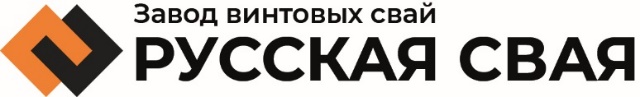 РЕКОМЕНДАЦИИпо эксплуатации конструкций на винтовых сваяхКонструкции на винтовых сваях устанавливаются на любых типах грунта, кроме скальных. При насыпных грунтах со строительным мусором, арматурой и т.п., торфяных и иных просадочных грунтов- при наличии в них плывунов и/или крупных корней деревьев, завинчивание производится с применением специальной техники. Тип грунта и способ завинчивание определяется Подрядчиком после пробного бурения.Винтовая свая погружается в грунт методом завинчивания на глубину ниже глубины промерзания грунта, принятой в данной местности, от поверхности грунта с предельным крутящим моментом, при достижении которого, завинчивание прекращается.Заказчик уведомлен, что при завинчивании свай, возможно погружение отдельных свай на большую глубину, чем определено по результатам пробного бурения, путем наращивания их стволов.Если, в процессе установки конструкции на винтовых сваях выясняется, что грунт под пятном застройки не пригоден для установки винтовых свай по причине наличия в нем камней, корней деревьев и тп., Подрядчик вправе порекомендовать Заказчику изменить Схему расположения свайного поля, без потери несущей способности конструкции на винтовых сваях.В целях возможности контроля состояния конструкции на винтовых сваях, рекомендуется уровень ее подрезки не менее 300 мм от поверхности грунта.После завинчивания, полости погруженных свай подлежат заполнению цементно-песчаной смесью (раствором).Для дополнительной горизонтальной стабилизации конструкции на винтовых сваях, Подрядчик вправе порекомендовать Заказчику дополнительную обвязку металлом.В случае, когда верхний уровень сваи после завинчивания находится выше 0,9 метра над плотными слоями грунта, монтаж усиливающего каркаса обязателен. При несоблюдении данного требования, Подрядчик гарантий на установленную конструкцию на винтовых сваях, не дает.Окраска усиливающего каркаса, возможных дефектов покрытия винтовых свай, возникших в результате монтажа, производится Подрядчиком только в случае благоприятной погоды, в случае неблагоприятных условий для окраски (наличие на поверхности металла влаги, инея и т.п., мороз, другие не благоприятные условия), окраска не производится. Гарантия на окраску Подрядчиком не предоставляется.Во избежание процессов механической, химической, электромеханической эрозии, в целях увеличения срока эксплуатации конструкции на винтовых сваях, Подрядчик рекомендует Заказчику использовать термо-усадочную трубку в местах выхода свай из грунта.Заказчик уведомлен о том, что несущая способность завинченной винтовой сваи – не более 4,5 тн для свай D108 мм, не более 3,5 тн для свай D89 мм, не более 2,5 тн для свай D76 мм, не более 1 тн для свай D57 ммЗаказчик уведомлен о том, что не допускаются динамические воздействия на сваи при монтаже строения, приводящие к расшатыванию ствола сваи в верхних слоях грунта, особенно до закрепления обвязки к сваям. При несоблюдении данного требования, Подрядчик гарантий на установленную конструкцию на винтовых сваях, не дает.Заказчик уведомлен о том, что запрещается выбирать грунт более 400 мм в глубину в непосредственной близости (до 0,8 м) от сваи. При несоблюдении данного требования, Подрядчик гарантий на установленную конструкцию на винтовых сваях, не дает.Заказчик уведомлен о том, что в случае заглубления лопасти сваи до 2 метров, ЗАПРЕЩАЕТСЯ в зимний период оставлять не засыпанными любые ямы, траншеи ближе 1,5-1,7 м от сваи для предотвращения промерзания грунта ниже уровня установки лопасти сваи. При несоблюдении данного требования, Подрядчик гарантий на установленную конструкцию на винтовых сваях, не дает.Заказчик уведомлен, что при установке цокольных панелей необходимо выдерживать зазор с грунтом не менее 100 мм. Для контроля состояния конструкции необходимо оставлять съемную панель шириной не менее 700 мм.Заказчик уведомлен о том, что использование винтовых свай совместно с другими типами фундаментов без консультации со специалистом Подрядчика ЗАПРЕЩАЕТСЯ, в связи с высокой степенью опасности деформации конструкции в период сезонных подвижек грунта.